DNB 2018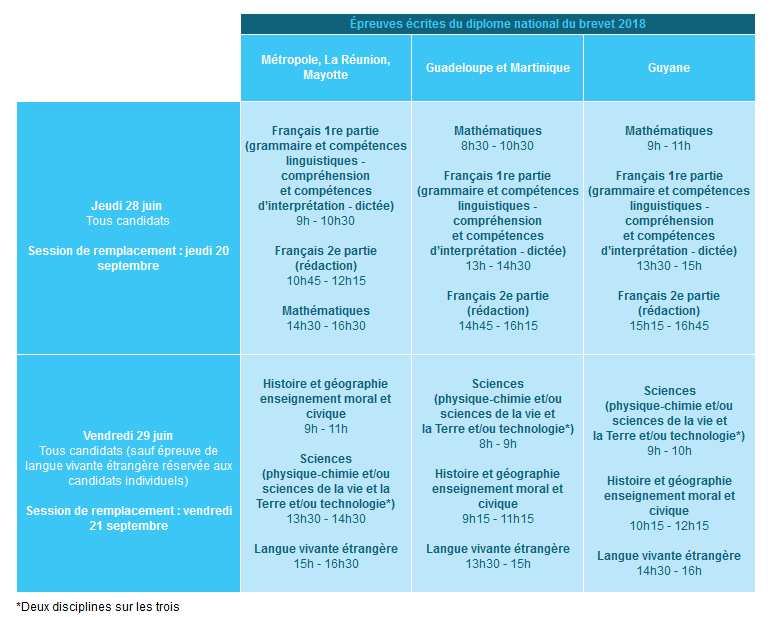 